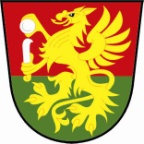 Poplatek ze vstupnéhoz kulturní, sportovní, prodejní nebo reklamní akceOhlášení akceje vybírán dle zákona č. 128/2000 Sb., o obcích, zák. 565/90 Sb., o místních poplatcích,ve znění pozdějších předpisů a Obecně závazné vyhlášky obce Paršovice  č. 1/2013 o místních poplatcích.Poplatník ( tj. fyzická nebo právnická osoba, která akci pořádá ) je povinen nejméně 5 dnůpřed konáním akce písemně ohlásit obecnímu úřadu :Poplatník - pořadatel(Jméno – název firmy)Bydliště (sídlo)Datum narozeníMísto narozeníIČBankovní spojeníNázev akceDatum	Doba zahájeníUkončení akceMísto konáníKapacita akceVýše vstupnéhoPozn.: Hlášení se podává i v případě akcí poplatku nepodléhajících nebo od poplatku osvobozenýchV Paršovících dne ……………………………………..				………………………………………………										Podpis a razítko